          [АРАР                                                             ПОСТАНОВЛЕНИЕ       05  март     2018  й.                     №  37                       05 марта    2018 г.Об утверждении форм документов, предусмотренных  Указом Главы Республики Башкортостан от 01.08.2017 №УГ-117 «О мерах по реализации Закона Республики Башкортостан от 06.07.2017 №517-з «О внесении изменений в отдельные законодательные акты Республики Башкортостан в сфере местного самоуправления в целях противодействия коррупции» в сельском поселении Чекмагушевский  сельсовет  муниципального района Чекмагушевский район Республики БашкортостанВ соответствии с Федеральным законом от 25.12.2008 №273-ФЗ «О противодействии коррупции» и во исполнение Указа Главы Республики Башкортостан от 01.08.2017 №УГ-117 «О мерах по реализации Закона Республики Башкортостан от 06.07.2017 №517-з «О внесении изменений в отдельные законодательные акты Республики Башкортостан в сфере местного самоуправления в целях противодействия коррупции»: Утвердить форму журнала Администрации сельского поселения  Чекмагушевский  сельсовет  муниципального района Чекмагушевский район Республики Башкортостан по приему справок о доходах, расходах, об имуществе и обязательствах имущественного характера (приложение №1).Утвердить форму расписки Администрации сельского поселения Чекмагушевский  сельсовет  муниципального района Чекмагушевский район Республики Башкортостан о получении справок о доходах, расходах, об имуществе и обязательствах имущественного характера (приложение №2).Утвердить форму заявления лица, замещающего должность муниципальной службы, муниципальную должность о невозможности предоставления по объективным причинам сведений о доходах, расходах, об имуществе и обязательствах имущественного характера супруги (супруга) и несовершеннолетних детей (приложение №3).Контроль исполнения настоящего  постановления оставляю за собой. Исполняющий полномочия главы сельского поселения					          М.М. Гимаева           Приложение №1к постановлению «Об утверждении форм документов,                        предусмотренных  Указом Главы                                                                                                                  Республики Башкортостан от 01.08.2017 №УГ-117 «О мерах по реализации Закона Республики Башкортостан от 06.07.2017 №517-з «О внесении изменений в отдельные законодательные акты Республики Башкортостан в сфере местного самоуправления в целях противодействия коррупции» в сельском поселении Чекмагушевский  сельсовет  муниципального района Чекмагушевский район Республики Башкортостан» от 05  марта  2018г. № 37ЖУРНАЛ                                                     Приложение №2к постановлению «Об утверждении форм документов,                                                                    предусмотренных  Указом Главы                                                                                                                  Республики Башкортостан от 01.08.2017 №УГ-117 «О мерах по реализации Закона Республики Башкортостан от 06.07.2017 №517-з «О внесении изменений в отдельные законодательные акты Республики Башкортостан в сфере местного самоуправления в целях противодействия коррупции» в сельском поселении Чекмагушевский  сельсовет  муниципального района Чекмагушевский район Республики Башкортостан» от 05  марта  2018г. № 37                                            Приложение №3к постановлению «Об утверждении форм документов,                                                                    предусмотренных  Указом Главы                                                                                                                  Республики Башкортостан от 01.08.2017 №УГ-117 «О мерах по реализации Закона Республики Башкортостан от 06.07.2017 №517-з «О внесении изменений в отдельные законодательные акты Республики Башкортостан в сфере местного самоуправления в целях противодействия коррупции» в сельском поселении Чекмагушевский  сельсовет  муниципального района Чекмагушевский район Республики Башкортостан» от 05  марта  2018г. № 37БАШ[ОРТОСТАН  РЕСПУБЛИКА]ЫСА[МА{ОШ  РАЙОНЫ муниципаль районЫНЫ@   СА[МА{ОШ АУЫЛ СОВЕТЫ АУЫЛ  БИЛ^м^]Е ХАКИМИ^ТЕ 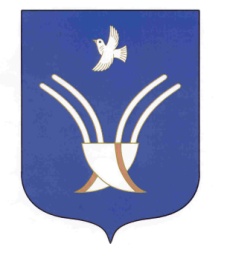 АДМИНИСТРАЦИЯ          сельского поселения ЧЕКмаГУшевский сельсоветмуниципального района Чекмагушевский район Республики БашкортостанАдминистрации сельского поселения Чекмагушевский сельсовет муниципального района Чекмагушевский район Республики Башкортостан (наименование органа местного самоуправления Республики Башкортостан)по приему справок о доходах, расходах, об имуществе и обязательствах имущественного характера№п/пФ.И.О. лица, замещающего должность муниципальной службы,  муниципальную должность, супруги (супруга) и несовершеннолетних детейДолжность лица, замещающего должность муниципальной службы,  муниципальную должность (отношение к указанному лицу)Дата представления справокПодпись, Ф.И.О. должностного лица, сдавшего справкуПодпись, Ф.И.О. работника местного самоуправления, принявшего справку1.2.3.(наименование органа местного самоуправления Республики Башкортостан)(наименование органа местного самоуправления Республики Башкортостан)(наименование органа местного самоуправления Республики Башкортостан)(наименование органа местного самоуправления Республики Башкортостан)(наименование органа местного самоуправления Республики Башкортостан)(наименование органа местного самоуправления Республики Башкортостан)(наименование органа местного самоуправления Республики Башкортостан)(наименование органа местного самоуправления Республики Башкортостан)(наименование органа местного самоуправления Республики Башкортостан)(наименование органа местного самоуправления Республики Башкортостан)РАСПИСКАРАСПИСКАРАСПИСКАРАСПИСКАРАСПИСКАРАСПИСКАРАСПИСКАРАСПИСКАРАСПИСКАРАСПИСКАо получении справок о доходах, расходах, об имуществе и обязательствах имущественного характерао получении справок о доходах, расходах, об имуществе и обязательствах имущественного характерао получении справок о доходах, расходах, об имуществе и обязательствах имущественного характерао получении справок о доходах, расходах, об имуществе и обязательствах имущественного характерао получении справок о доходах, расходах, об имуществе и обязательствах имущественного характерао получении справок о доходах, расходах, об имуществе и обязательствах имущественного характерао получении справок о доходах, расходах, об имуществе и обязательствах имущественного характерао получении справок о доходах, расходах, об имуществе и обязательствах имущественного характерао получении справок о доходах, расходах, об имуществе и обязательствах имущественного характерао получении справок о доходах, расходах, об имуществе и обязательствах имущественного характераОтветственное должностное лицоОтветственное должностное лицоОтветственное должностное лицоОтветственное должностное лицоОтветственное должностное лицо(должность, Ф.И.О., наименование органа местного самоуправления)(должность, Ф.И.О., наименование органа местного самоуправления)(должность, Ф.И.О., наименование органа местного самоуправления)(должность, Ф.И.О., наименование органа местного самоуправления)(должность, Ф.И.О., наименование органа местного самоуправления)(должность, Ф.И.О., наименование органа местного самоуправления)(должность, Ф.И.О., наименование органа местного самоуправления)(должность, Ф.И.О., наименование органа местного самоуправления)(должность, Ф.И.О., наименование органа местного самоуправления)(должность, Ф.И.О., наименование органа местного самоуправления)получил от(должность, Ф.И.О.)(должность, Ф.И.О.)(должность, Ф.И.О.)(должность, Ф.И.О.)(должность, Ф.И.О.)(должность, Ф.И.О.)(должность, Ф.И.О.)(должность, Ф.И.О.)(должность, Ф.И.О.)(должность, Ф.И.О.)справку о доходах, расходах, об имуществе и обязательствах имущественного характера, супруги (супруга) и несовершеннолетних детей справку о доходах, расходах, об имуществе и обязательствах имущественного характера, супруги (супруга) и несовершеннолетних детей справку о доходах, расходах, об имуществе и обязательствах имущественного характера, супруги (супруга) и несовершеннолетних детей справку о доходах, расходах, об имуществе и обязательствах имущественного характера, супруги (супруга) и несовершеннолетних детей справку о доходах, расходах, об имуществе и обязательствах имущественного характера, супруги (супруга) и несовершеннолетних детей справку о доходах, расходах, об имуществе и обязательствах имущественного характера, супруги (супруга) и несовершеннолетних детей справку о доходах, расходах, об имуществе и обязательствах имущественного характера, супруги (супруга) и несовершеннолетних детей справку о доходах, расходах, об имуществе и обязательствах имущественного характера, супруги (супруга) и несовершеннолетних детей справку о доходах, расходах, об имуществе и обязательствах имущественного характера, супруги (супруга) и несовершеннолетних детей справку о доходах, расходах, об имуществе и обязательствах имущественного характера, супруги (супруга) и несовершеннолетних детей в количествев количествешт.шт.На На листах.(должность)(должность)(должность)(подпись)(подпись)(подпись)(подпись)(расшифровка)(расшифровка)(расшифровка)(дата)(дата)(дата)В (Ф.И.О.)(должность заявителя)(орган местного самоуправления)(Ф.И.О.)ЗАЯВЛЕНИЕЗАЯВЛЕНИЕЗАЯВЛЕНИЕЗАЯВЛЕНИЕо невозможности представления по объективным причинам сведений о доходах, расходах, об имуществе и обязательствах имущественного характера супруги (супруга) и несовершеннолетних детейо невозможности представления по объективным причинам сведений о доходах, расходах, об имуществе и обязательствах имущественного характера супруги (супруга) и несовершеннолетних детейо невозможности представления по объективным причинам сведений о доходах, расходах, об имуществе и обязательствах имущественного характера супруги (супруга) и несовершеннолетних детейо невозможности представления по объективным причинам сведений о доходах, расходах, об имуществе и обязательствах имущественного характера супруги (супруга) и несовершеннолетних детей    Сообщаю, что я не имею возможности представить сведения о доходах, расходах, об имуществе и обязательствах имущественного характера    Сообщаю, что я не имею возможности представить сведения о доходах, расходах, об имуществе и обязательствах имущественного характера    Сообщаю, что я не имею возможности представить сведения о доходах, расходах, об имуществе и обязательствах имущественного характера    Сообщаю, что я не имею возможности представить сведения о доходах, расходах, об имуществе и обязательствах имущественного характера(Ф.И.О. супруги (супруга) и несовершеннолетних детей, дата рождения)(Ф.И.О. супруги (супруга) и несовершеннолетних детей, дата рождения)(Ф.И.О. супруги (супруга) и несовершеннолетних детей, дата рождения)(Ф.И.О. супруги (супруга) и несовершеннолетних детей, дата рождения)в связи с тем, что(указываются все причины и обстоятельства, необходимые для того, (указываются все причины и обстоятельства, необходимые для того, (указываются все причины и обстоятельства, необходимые для того, чтобы можно было сделать вывод о том, что непредставление сведений носит объективный характер)чтобы можно было сделать вывод о том, что непредставление сведений носит объективный характер)чтобы можно было сделать вывод о том, что непредставление сведений носит объективный характер)чтобы можно было сделать вывод о том, что непредставление сведений носит объективный характер)Меры, принятые по представлению указанных сведений:Меры, принятые по представлению указанных сведений:Меры, принятые по представлению указанных сведений:Меры, принятые по представлению указанных сведений:К заявлению прилагаю следующие дополнительные материалы:К заявлению прилагаю следующие дополнительные материалы:К заявлению прилагаю следующие дополнительные материалы:К заявлению прилагаю следующие дополнительные материалы:Намереваюсь (не намереваюсь) лично присутствовать на заседании при рассмотрении настоящего заявления (нужное подчеркнуть)Намереваюсь (не намереваюсь) лично присутствовать на заседании при рассмотрении настоящего заявления (нужное подчеркнуть)Намереваюсь (не намереваюсь) лично присутствовать на заседании при рассмотрении настоящего заявления (нужное подчеркнуть)Намереваюсь (не намереваюсь) лично присутствовать на заседании при рассмотрении настоящего заявления (нужное подчеркнуть)(дата)(дата)(подпись)